УВАЖАЕМЫЕ РУКОВОДИТЕЛИ ТОРГОВЫХ ПРЕДПРИЯТИЙ,ИНДИВИДУАЛЬНЫЕ ПРЕДПРИНИМАТЕЛИ!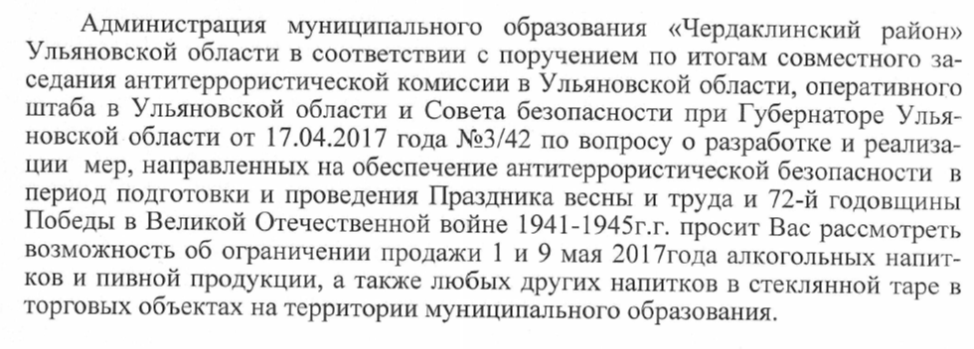 